ZPRAVODAJ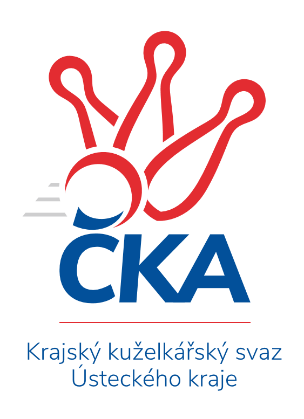 OKRESNÍ PŘEBOR – SKUPINA - A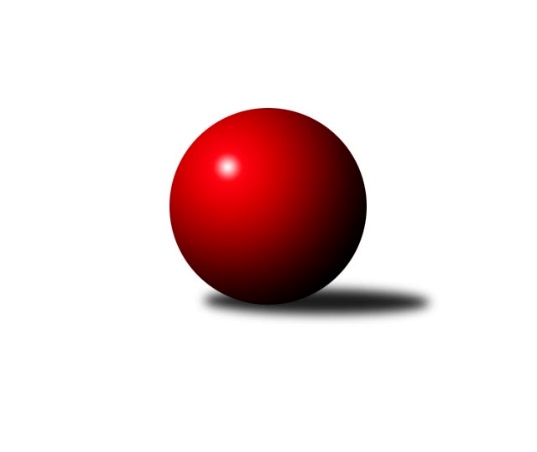 Č.4Ročník 2019/2020	12.10.2019Nejlepšího výkonu v tomto kole: 1720 dosáhlo družstvo: TJ Sokol Duchcov BVýsledky 4. kolaSouhrnný přehled výsledků:TJ Elektrárny Kadaň C	- TJ KK Louny B	5:1	1677:1532	7.0:1.0	10.10.TJ MUS Most	- KK Hvězda Trnovany B	5:1	1677:1571	7.0:1.0	11.10.TJ Sokol Duchcov B	- Sokol Spořice B	6:0	1720:1499	6.0:2.0	11.10.Sokol Spořice C	- TJ Lokomotiva Žatec B	2:4	1364:1395	4.0:4.0	12.10.TJ Sokol Údlice C	- SKK Bílina B	4:2	1568:1486	4.0:4.0	12.10.Tabulka družstev:	1.	TJ Elektrárny Kadaň C	4	4	0	0	18.0 : 6.0 	21.0 : 11.0 	 1611	8	2.	Sokol Spořice B	4	3	0	1	15.0 : 9.0 	18.0 : 14.0 	 1502	6	3.	TJ MUS Most	3	2	0	1	12.0 : 6.0 	15.0 : 9.0 	 1690	4	4.	KK Hvězda Trnovany B	3	2	0	1	12.0 : 6.0 	13.0 : 11.0 	 1600	4	5.	TJ Sokol Údlice B	3	2	0	1	11.0 : 7.0 	14.0 : 10.0 	 1594	4	6.	TJ Sokol Duchcov B	4	1	1	2	13.0 : 11.0 	18.0 : 14.0 	 1588	3	7.	SKK Bílina B	4	1	1	2	11.0 : 13.0 	13.5 : 18.5 	 1427	3	8.	TJ KK Louny B	3	1	0	2	6.0 : 12.0 	10.0 : 14.0 	 1634	2	9.	Sokol Spořice C	4	1	0	3	9.0 : 15.0 	16.0 : 16.0 	 1431	2	10.	TJ Lokomotiva Žatec B	4	1	0	3	7.0 : 17.0 	10.5 : 21.5 	 1426	2	11.	TJ Sokol Údlice C	4	1	0	3	6.0 : 18.0 	11.0 : 21.0 	 1519	2Podrobné výsledky kola:	 TJ Elektrárny Kadaň C	1677	5:1	1532	TJ KK Louny B	Miriam Nocarová	 	 214 	 198 		412 	 2:0 	 379 	 	186 	 193		Martin Král	Pavel Nocar ml.	 	 250 	 209 		459 	 2:0 	 408 	 	210 	 198		Václav Valenta st.	Jan Zach	 	 217 	 192 		409 	 2:0 	 347 	 	184 	 163		Tomáš Kesner	Jaroslav Seifert	 	 197 	 200 		397 	 1:1 	 398 	 	210 	 188		František Pfeiferrozhodčí: Pavel Nocar ml.Nejlepší výkon utkání: 459 - Pavel Nocar ml.	 TJ MUS Most	1677	5:1	1571	KK Hvězda Trnovany B	Julius Hidvégi	 	 196 	 191 		387 	 1:1 	 410 	 	194 	 216		Martin Dolejší	Josef Drahoš	 	 196 	 191 		387 	 2:0 	 370 	 	195 	 175		Petr Petřík	Roman Moucha	 	 221 	 236 		457 	 2:0 	 397 	 	208 	 189		Bohumil Navrátil	Rudolf Šamaj	 	 224 	 222 		446 	 2:0 	 394 	 	201 	 193		Radek Kandlrozhodčí: Ladislav VeselýNejlepší výkon utkání: 457 - Roman Moucha	 TJ Sokol Duchcov B	1720	6:0	1499	Sokol Spořice B	Josef Otta st.	 	 214 	 191 		405 	 1:1 	 369 	 	159 	 210		Gustav Marenčák	Roman Exner	 	 206 	 260 		466 	 2:0 	 359 	 	174 	 185		Petr Vokálek	Josef Otta ml.	 	 213 	 190 		403 	 1:1 	 390 	 	192 	 198		Milan Mestek	Tomáš Šaněk	 	 206 	 240 		446 	 2:0 	 381 	 	190 	 191		Jitka Jindrovározhodčí: Jan EndrštNejlepší výkon utkání: 466 - Roman Exner	 Sokol Spořice C	1364	2:4	1395	TJ Lokomotiva Žatec B	Jana Černá	 	 146 	 171 		317 	 1:1 	 306 	 	162 	 144		Pavla Vacinková	Jaroslav Štěpánek	 	 182 	 168 		350 	 1:1 	 375 	 	164 	 211		Pavel Vacinek	Milada Pšeničková	 	 197 	 160 		357 	 2:0 	 333 	 	175 	 158		Rudolf Hofmann	Boleslava Slunéčková	 	 174 	 166 		340 	 0:2 	 381 	 	181 	 200		Jan Čermákrozhodčí: Jan SavinecNejlepší výkon utkání: 381 - Jan Čermák	 TJ Sokol Údlice C	1568	4:2	1486	SKK Bílina B	Milan Daniš	 	 193 	 167 		360 	 0:2 	 406 	 	205 	 201		Rudolf Podhola	Karel Nudčenko	 	 182 	 164 		346 	 0:2 	 371 	 	190 	 181		Jana Černíková	Jaroslava Paganiková	 	 210 	 245 		455 	 2:0 	 351 	 	177 	 174		Lenka Bůžková	Blažej Kašný	 	 218 	 189 		407 	 2:0 	 358 	 	184 	 174		Barbora Salajková Němečkovározhodčí: Nejlepší výkon utkání: 455 - Jaroslava PaganikováPořadí jednotlivců:	jméno hráče	družstvo	celkem	plné	dorážka	chyby	poměr kuž.	Maximum	1.	Rudolf Šamaj 	TJ MUS Most	456.25	310.8	145.5	3.0	2/2	(482)	2.	František Pfeifer 	TJ KK Louny B	427.00	298.3	128.7	9.0	3/3	(474)	3.	Roman Exner 	TJ Sokol Duchcov B	422.25	290.0	132.3	10.3	2/2	(466)	4.	Václav Valenta  st.	TJ KK Louny B	421.00	294.5	126.5	9.5	2/3	(434)	5.	Miroslav Sodomka 	TJ KK Louny B	420.50	297.5	123.0	9.0	2/3	(429)	6.	Radek Kandl 	KK Hvězda Trnovany B	417.50	288.5	129.0	5.0	2/3	(441)	7.	Julius Hidvégi 	TJ MUS Most	417.00	288.0	129.0	6.3	2/2	(459)	8.	Bohumil Navrátil 	KK Hvězda Trnovany B	415.67	291.3	124.3	5.7	3/3	(450)	9.	Tomáš Šaněk 	TJ Sokol Duchcov B	414.50	293.5	121.0	6.3	2/2	(446)	10.	Rudolf Podhola 	SKK Bílina B	413.75	286.0	127.8	4.5	2/3	(427)	11.	Jaroslav Seifert 	TJ Elektrárny Kadaň C	409.00	286.8	122.3	10.3	4/4	(439)	12.	Miroslava Žáková 	TJ Sokol Duchcov B	408.50	291.0	117.5	8.0	2/2	(445)	13.	Pavel Nocar  ml.	TJ Elektrárny Kadaň C	408.50	291.5	117.0	8.8	4/4	(459)	14.	Jindřich Šebelík 	TJ Sokol Údlice B	407.50	281.5	126.0	7.0	2/3	(438)	15.	Roman Moucha 	TJ MUS Most	407.25	289.0	118.3	10.3	2/2	(457)	16.	Michal Šlajchrt 	TJ Sokol Údlice B	405.33	289.3	116.0	10.7	3/3	(416)	17.	Josef Drahoš 	TJ MUS Most	404.00	284.5	119.5	7.0	2/2	(421)	18.	Martin Král 	TJ KK Louny B	402.00	288.0	114.0	15.0	2/3	(425)	19.	Miriam Nocarová 	TJ Elektrárny Kadaň C	401.25	280.5	120.8	7.5	4/4	(412)	20.	Jan Zach 	TJ Elektrárny Kadaň C	391.75	272.8	119.0	10.8	4/4	(409)	21.	Jitka Jindrová 	Sokol Spořice B	391.25	286.3	105.0	11.3	2/2	(403)	22.	Václav Šulc 	TJ Sokol Údlice B	391.00	277.0	114.0	9.5	2/3	(413)	23.	Pavel Vacinek 	TJ Lokomotiva Žatec B	390.17	284.5	105.7	14.5	3/3	(418)	24.	Milan Mestek 	Sokol Spořice B	388.50	285.8	102.8	12.5	2/2	(390)	25.	Milan Daniš 	TJ Sokol Údlice C	386.00	271.3	114.8	10.5	2/2	(415)	26.	Jaroslav Hodinář 	TJ Sokol Údlice B	385.67	280.7	105.0	10.0	3/3	(420)	27.	Petr Andres 	Sokol Spořice C	385.50	277.0	108.5	9.5	1/1	(394)	28.	Jan Čermák 	TJ Lokomotiva Žatec B	384.67	268.2	116.5	9.3	3/3	(411)	29.	Petr Petřík 	KK Hvězda Trnovany B	383.00	281.3	101.7	14.3	3/3	(409)	30.	Josef Otta  st.	TJ Sokol Duchcov B	371.25	275.3	96.0	13.8	2/2	(405)	31.	Jana Černíková 	SKK Bílina B	370.50	264.3	106.2	11.0	3/3	(411)	32.	Petr Vokálek 	Sokol Spořice B	366.50	261.8	104.8	15.3	2/2	(399)	33.	Milada Pšeničková 	Sokol Spořice C	366.00	275.5	90.5	17.0	1/1	(375)	34.	Gustav Marenčák 	Sokol Spořice B	365.75	269.8	96.0	12.3	2/2	(369)	35.	Boleslava Slunéčková 	Sokol Spořice C	360.00	269.3	90.8	15.8	1/1	(372)	36.	Karel Nudčenko 	TJ Sokol Údlice C	353.00	256.0	97.0	15.0	2/2	(360)	37.	Rudolf Hofmann 	TJ Lokomotiva Žatec B	352.50	249.8	102.8	14.8	2/3	(371)	38.	Barbora Salajková Němečková 	SKK Bílina B	352.00	256.0	96.0	15.5	2/3	(358)	39.	Jana Černá 	Sokol Spořice C	351.50	255.5	96.0	14.5	1/1	(379)	40.	Milan Nový 	KK Hvězda Trnovany B	350.50	261.0	89.5	13.5	2/3	(360)	41.	Jaroslav Štěpánek 	Sokol Spořice C	350.00	247.0	103.0	10.0	1/1	(350)	42.	Jiřina Kařízková 	Sokol Spořice C	341.00	245.0	96.0	13.3	1/1	(348)	43.	Lenka Bůžková 	SKK Bílina B	340.33	252.3	88.0	12.3	3/3	(354)	44.	Jiří Suchánek 	TJ Sokol Údlice C	320.25	244.3	76.0	20.3	2/2	(355)	45.	Veronika Šílová 	SKK Bílina B	318.00	236.0	82.0	16.5	2/3	(350)	46.	Miroslav Vízek 	TJ Lokomotiva Žatec B	314.67	232.3	82.3	19.3	3/3	(325)	47.	Pavla Vacinková 	TJ Lokomotiva Žatec B	308.00	231.5	76.5	17.5	2/3	(310)		Jaroslav Novák 	TJ Sokol Údlice B	462.00	283.0	179.0	3.0	1/3	(462)		Martin Bergerhof 	KK Hvězda Trnovany B	457.00	279.0	178.0	2.0	1/3	(457)		Michal Janči 	TJ Sokol Údlice C	433.00	294.0	139.0	5.0	1/2	(433)		Josef Otta  ml.	TJ Sokol Duchcov B	420.67	289.3	131.3	7.7	1/2	(469)		Blažej Kašný 	TJ Sokol Údlice C	411.67	287.7	124.0	5.7	1/2	(420)		Jaroslava Paganiková 	TJ Sokol Údlice C	410.67	287.0	123.7	8.7	1/2	(455)		Martin Dolejší 	KK Hvězda Trnovany B	410.00	285.0	125.0	6.0	1/3	(410)		Petr Pop 	TJ KK Louny B	409.00	294.0	115.0	7.0	1/3	(409)		Miroslav Šlosar 	TJ MUS Most	407.00	273.0	134.0	9.0	1/2	(407)		Pavlína Kubitová 	TJ Sokol Duchcov B	387.00	259.0	128.0	8.0	1/2	(387)		Tomáš Pičkár 	TJ Sokol Údlice C	378.00	263.0	115.0	10.0	1/2	(378)		Miroslav Lazarčik 	Sokol Spořice B	377.00	252.0	125.0	3.0	1/2	(377)		Milan Bašta 	TJ KK Louny B	377.00	267.0	110.0	10.0	1/3	(377)		Milan Černý 	Sokol Spořice B	371.50	269.0	102.5	9.5	1/2	(379)		Karel Hulha 	SKK Bílina B	351.00	272.0	79.0	20.0	1/3	(351)		Antonín Šulc 	TJ Sokol Údlice B	350.00	252.0	98.0	11.0	1/3	(350)		Tomáš Kesner 	TJ KK Louny B	347.00	255.0	92.0	14.0	1/3	(347)		Michaela Černá 	Sokol Spořice B	345.00	252.0	93.0	14.0	1/2	(345)		Miroslava Zemánková 	TJ Sokol Duchcov B	329.00	266.0	63.0	25.0	1/2	(329)Sportovně technické informace:Starty náhradníků:registrační číslo	jméno a příjmení 	datum startu 	družstvo	číslo startu19477	Rudolf Šamaj	11.10.2019	TJ MUS Most	3x
Hráči dopsaní na soupisku:registrační číslo	jméno a příjmení 	datum startu 	družstvo	Program dalšího kola:5. kolo			SKK Bílina B - -- volný los --	19.10.2019	so	9:00	Sokol Spořice B - TJ Sokol Údlice C	19.10.2019	so	9:00	TJ Lokomotiva Žatec B - TJ KK Louny B	19.10.2019	so	14:00	Sokol Spořice C - TJ Sokol Duchcov B	19.10.2019	so	14:30	TJ Sokol Údlice B - TJ MUS Most	Nejlepší šestka kola - absolutněNejlepší šestka kola - absolutněNejlepší šestka kola - absolutněNejlepší šestka kola - absolutněNejlepší šestka kola - dle průměru kuželenNejlepší šestka kola - dle průměru kuželenNejlepší šestka kola - dle průměru kuželenNejlepší šestka kola - dle průměru kuželenNejlepší šestka kola - dle průměru kuželenPočetJménoNázev týmuVýkonPočetJménoNázev týmuPrůměr (%)Výkon2xRoman ExnerDuchcov B4661xRoman MouchaMost119.214571xPavel Nocar ml.El. Kadaň C4593xRudolf ŠamajMost116.344461xRoman MouchaMost4571xJaroslava PaganikováÚdlice C115.064551xJaroslava PaganikováÚdlice C4551xRoman ExnerDuchcov B112.324662xRudolf ŠamajMost4461xPavel Nocar ml.El. Kadaň C111.74591xTomáš ŠaněkDuchcov B4461xTomáš ŠaněkDuchcov B107.5446